Publicado en España el 19/08/2022 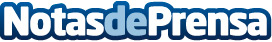 ¿Cómo elegir un administrador de fincas adecuado? Por A3FINCEn este artículo se detalla algunos pasos a seguir para elegir con éxito un administrador de fincas y cómo es el proceso, al organizarse adecuadamente, puede ser sencillo y fácil para todos los propietarios de una comunidadDatos de contacto:A3FINC¿Cómo elegir un administrador de fincas adecuado?625 757 785 Nota de prensa publicada en: https://www.notasdeprensa.es/como-elegir-un-administrador-de-fincas Categorias: Nacional Inmobiliaria Sociedad Madrid Hogar http://www.notasdeprensa.es